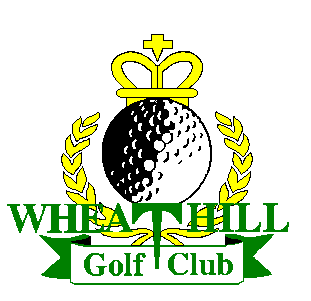 ANNUAL GENERAL MEETING  Date of Meeting:		    Thursday 29th November 2018 Time of Meeting:		    2000 hrs Venue:			    ClubhouseAGENDAApologiesIntroduction by Chairperson					Minutes of Last Meeting,      Matters arisingSeniors’ Captain Report					 6.	Ladies’ Captain Report					 Juniors’ Representative Report				8.	Competitions & Handicap Sec Report			9.	Treasurer’s Report						10.	Club Captain Report						12.	 Election of Officers Brief Statement by Incoming Captains       Statement by Management						       Any Other Business		(To be referred to next Main Committee Meeting)       Chairperson’s closing statement					        Date of next Meeting: 			TBAP G DunfordClub Secretary